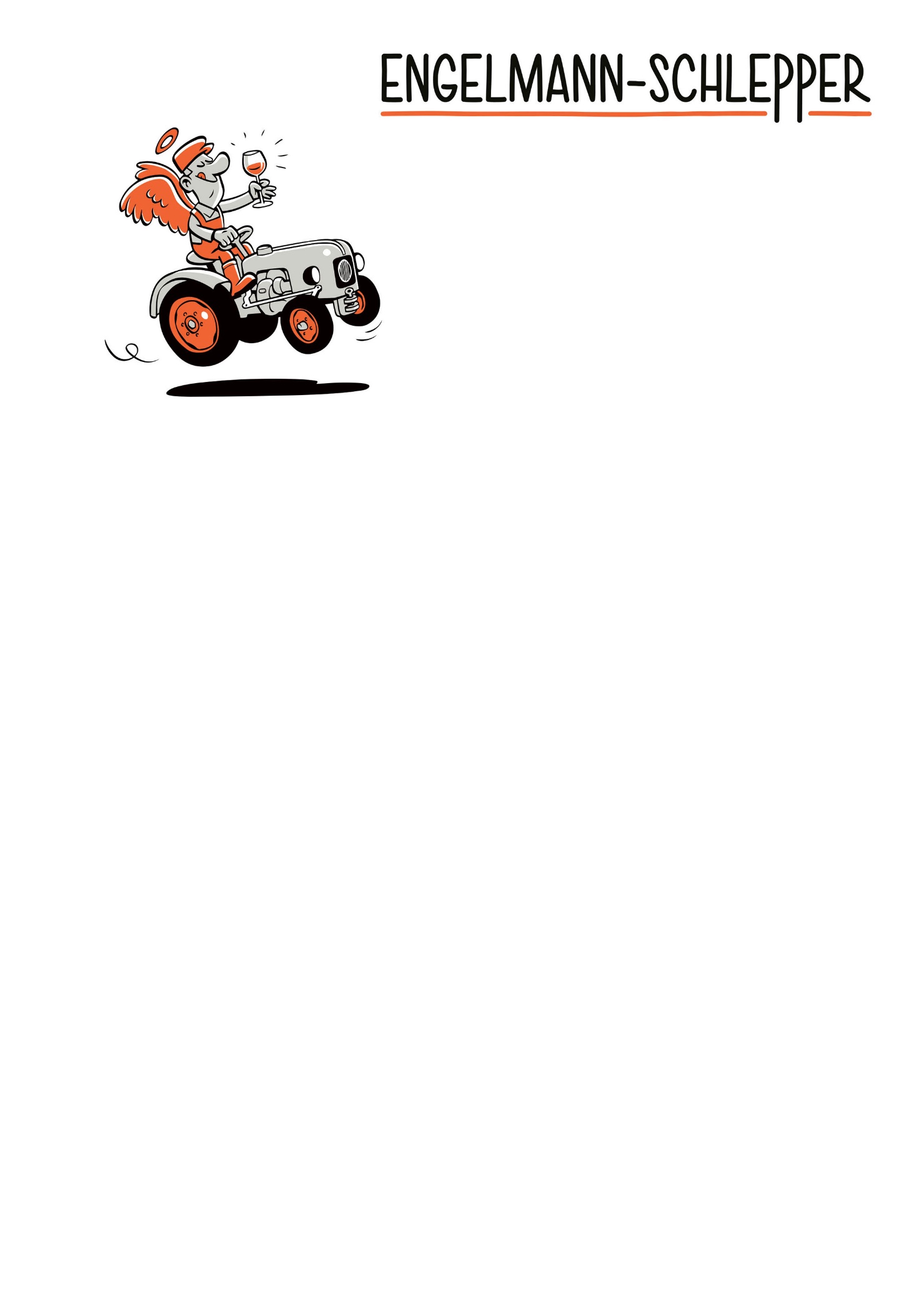 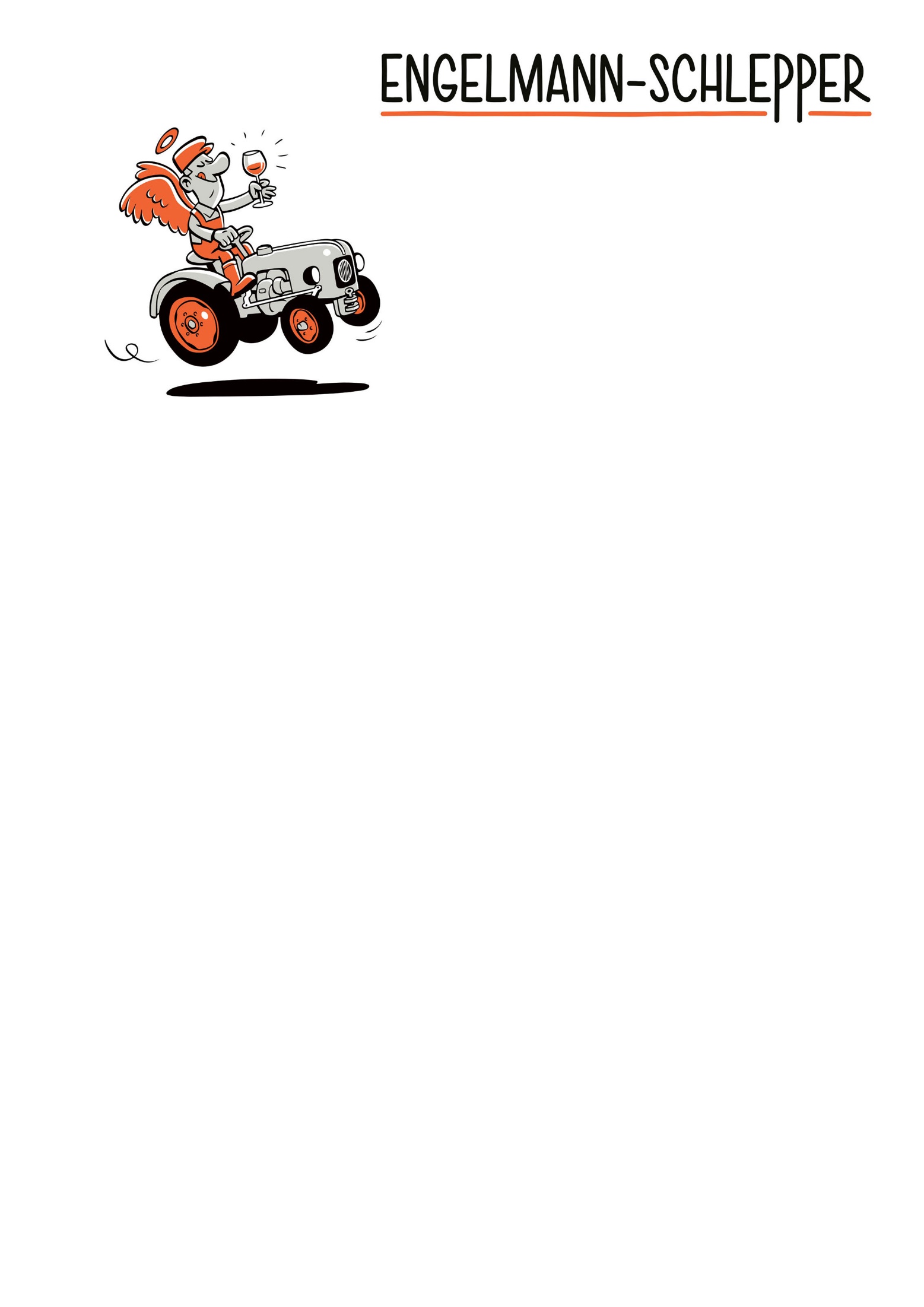 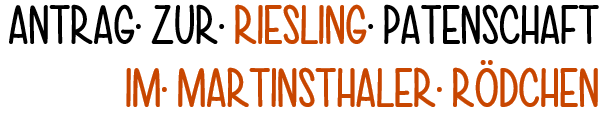 ! Beim Speichern darauf achten, dass Sie entweder als pdf oder als Word Dokument speichern ! (Manchmal wird Ihnen .odt angeboten. Das können wir jedoch nicht öffnen.)Beauftragung der Patenschaft bitte per E-Mail an:info@engelmann-schlepper.de  Gerne beraten wir Sie auch telefonisch unter 06123 7 14 12. oder Sie schauen im Weingut vorbei:Weingut Engelmann-SchlepperFamilie Schlepper & Johannes BohnackerHauptstraße 5565344 Eltville-Martinsthalwww.engelmann-schlepper.deAngaben zum Paten und der Patenschaft:Angaben zum Paten und der Patenschaft:Unser neue Pate ist / Unsere neuen Paten sind:Bei Ehepaaren bitte einfach beide eintragenSehr wichtig: Im Falle der Zusendung erreicht der Wein nicht den Paten, wenn die Anschrift nicht stimmt!Anrede:	Vorname & Name:	Straße:	PLZ & Ort:	E-Mail:	Anzahl der Riesling RebstöckeO 1 Rebe  |  O 2 Reben  |  ____ Anzahl Reben Dauer der Patenschaft?O 1 Jahr  |  O 2 Jahre  |  O 3 Weinjahr(e)___ Anz. Weinjahre  |  oder Abo: OWeinauswahlDie Geschmacksangaben können Sie kombinieren.
In Summe erhält der Pate die oben angegebene Anz. an Flaschen.O trocken  |  O halbtrocken  |  O restsüßWann soll die Patenschaft beginnen?O Weinjahr 2023 => Abholung Ertrag ab Mai 2024O Weinjahr 2024 => Abholung Ertrag ab Mai 2025Abholung oder Zusendung des Patenweins?Bei „Abholung“ => Mai – Dezember möglich, anschl. ZusendungBei „Zusendung“ => ca. Juli (EU-Ausland gegen 17 € Aufpreis.)O AbholungO ZusendungGeschenkideeÜberreichen Sie die Urkunde z.B. zusammen den Patenweinen des Vorgängerjahrgangs:Geschenkkartons optional:
1er: 2,90 €  |  2er: 3,90 €  |  3er: 4,90 €  |  6er: 6,90 €Porto: Einmalig bei Bestellung von bis zu 12 Flaschen in Deutschland In einem Paket kann nur entweder mit oder ohne Geschenkkarton versandt werden. Weinauswahl (Anzahl: 1, 2, 3, 6 oder 12 Fl. möglich):Riesling Kabinett trocken 	à 7,90€	Anz. Fl.: 	____Riesling Kabinett halbtrocken	à 7,90€	Anz. Fl.: 	____Riesling Kabinett restsüß 	à 7,90€	Anz. Fl.: 	____Weitere Sorten:Geschenkkarton: O 1er  |  O 2er  |  O 3er  |  O 6erO zzgl. 7 Euro für Porto und VerpackungAngaben zur Rechnungsstellung und Zustellung der Patenschaft:Angaben zur Rechnungsstellung und Zustellung der Patenschaft:Ihre Anschrift zur Rechnungsstellungbitte wenn möglich inkl. Telefonnummer,damit Rückfragen schnell geklärt werden könnenWenn inkl. Weinpräsent: unbedingt inkl. Telefon-Nr. damit die UPS das Paket zustellen kann.Anrede:	Vorname & Name:	Straße:	PLZ & Ort:	E-Mail:	Telefon:	Wie möchten Sie als Verschenker die Urkunde und dazugehörige Unterlagen erhalten?O Wir schicken Ihnen die Unterlagen zu.O Sie holen die Unterlagen im Weingut ab.O Wir schicken die Unterlagen direkt an den Paten.Wir informieren Sie gerne:2x im Jahr informieren wir Sie, wenn Sie möchten, in einem persönlichen Brief über Aktuelles aus dem Weingut inkl. aller der Paten-Besuchstermine.Eigentlich dürfen wir den Paten aus Datenschutzgründen nicht auch direkt aufnehmen, sondern erst nach dessen ausdrücklicher Erlaubnis. Diese gesetzliche Regelung hat bislang aber zu mehr Irritationen geführt. Daher möchten wir Ihnen hiermit die Möglichkeit geben dies für den Paten zu entscheiden. Sie, als Verschenker:O Ja, bitte um Infos.O NeinO Ich bin bereits als Kunde bei Ihnen aufgenommen.Wenn Sie dies für den Paten mit beantworten möchten:O Ja, bitte informieren Sie den Paten.O Ist bereits Kunde.